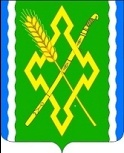 АДМИНИСТРАЦИЯ НОВОЛАБИНСКОГО СЕЛЬСКОГО ПОСЕЛЕНИЯ УСТЬ-ЛАБИНСКОГО РАЙОНАП О С Т А Н О В Л Е Н И ЕОт 10 декабря 2018 года								№ 75станица НоволабинскаяОб обеспечении безопасности населения в зимний период 2018-2019 годов на водных объектах, находящихся на территории Новолабинского сельского поселения Усть-Лабинского районаВ соответствии с федеральными законами от 21 декабря 1994 года №68-ФЗ «О защите населения и территорий от чрезвычайных ситуаций природного и техногенного характера», от 06 октября 2003 года №131-ФЗ «Об общих принципах организации местного самоуправления в Российской Федерации» постановляю:1. Утвердить план мероприятий по обеспечению безопасности людей на водных объектах, расположенных на территории Новолабинского сельского поселения Усть-Лабинского района в зимний период 2018-2019 годов, согласно приложению.2. Рекомендовать водопользователям водоемов расположенных на территории Новолабинского сельского поселения Усть-Лабинского района:  - установить информационные щиты о местах опасных и запрещенных для выхода на лед, о запрете подледного лова рыбы;- привести в надлежащее санитарное состояние участки арендованных водных объектов;- организовать установку плакатов с телефонами служб спасения и описанием мер безопасности нахождения на водных объектах.3. Общему отделу администрации Новолабинского сельского поселения Усть-Лабинского района:- проверить наличие запрещающих (предупреждающих) знаков в местах потенциально опасных участков водоемов и подледного лова рыбы рыболовами-любителями;- организовать изготовление и распространение памяток населению;- разместить на официальном сайте администрации информацию по правилам безопасности людей на водных объектах;- активизировать среди населения разъяснительную работу направленную на предупреждение несчастных случаев на водоемах поселения, готовности к действиям в чрезвычайных ситуациях. 4. Руководителям учреждений, организаций и предприятий с массовым пребыванием людей провести профилактическую работу по безопасному поведению людей на льду рек и водоемов в осенне-зимний период, оформить стенды с наглядной агитацией.5. Ведущему специалисту общего отдела администрации Новолабинского сельского поселения Усть-Лабинского района (Высоцкая) обнародовать настоящее постановление и разместить на официальном сайте Новолабинского сельского поселения Усть-Лабинского района в сети «Интернет».6. Контроль за выполнением настоящего постановления возложить на главу Новолабинского сельского поселения Усть-Лабинского района А.Э. Саремата.7. Настоящее постановление вступает в силу со дня его официального обнародования.Глава Новолабинского сельскогопоселения Усть-Лабинского района					       А.Э. СарематПриложениек постановлению администрацииНоволабинского сельского поселения Усть-Лабинского района от 10.12.2018г. № 75ПЛАН МЕРОПРИЯТИЙпо обеспечению безопасности людей на водных объектах, расположенных на территории Новолабинского сельского поселения Усть-Лабинского района в зимний период 2018-2019 годов№ п/пМероприятияСрок исполненияОтветственные лица1.Организация разъяснительной работы с населением по мерам безопасности и предупреждению несчастных случаев на водных объектах в зимний период с использованием средств массовой информацииВ течение всего периодаСпециалисты администрации2.Организовать подготовку и выпуск листовок предостерегающего характера о правилах безопасного поведения людей на льду водных объектовВ течение всего периодаВедущий специалист общего отдела5.Установка запрещающих знаков в опасных местахВ течение всего периодаВодопользователи 6.Организация проверок мест несанкционированного выхода на лед с разъяснением гражданам о запрете выхода на лед в период ледоходаВ период ледоходаСпециалисты администрации8.Организовать контроль за исполнением плана мероприятий по обеспечению безопасности людей на водных объектах в осенне-зимний период 2017-2018 годов на подведомственной территорииосенне-зимний период 2018-2019 ггВедущий специалист общего отделаПроведение бесед в организациях и на предприятиях с рабочими и служащими, любителями подледного лова рыбы, о мерах безопасности на льдув течение периодаруководители учреждений, организаций и предприятий11.Разместить на официальном сайте администрации информацию по правилам безопасности людей на водных объектах12.12.2018Уполномоченный по вопросам ГО и ЧС